«4» августа  2021  г.  № 59         Телекоммуникационный отраслевой союз рассматривает предложение Белтелерадиокомпании о заключении лицензионных договоров на распространение телепрограмм, входящих в состав обязательного общедоступного пакета телепрограмм.Просим дать письменное разъяснение, направляются ли Белтелерадиокомпанией бюджетные средства на приобретение прав на передачу объектов авторского и смежных прав по кабелю.Председатель Правления 	Е.Г. КлюйковаИсп. Гетман Ю.В.т. 256 28 17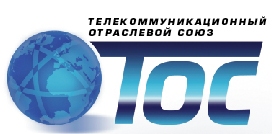 220036, г.Минск, ул. К.Либкнехта, д. 68, оф. 808УНП 690 336 487IBAN: BY22BPSB30151628270149330000ЦБУ № 703 ОАО «БПС-Сбербанк», код 369адрес банка: 220004, г. Минск, ул. Кальварийская, 4а BIC: BPSBBY2Xтел/факс  + 375 (17) - 256-28-17E-mail:  tos.rb@mail.ruwww.tos-by.comМинистерство финансов Республики БеларусьО распространении обязательного общедоступного пакета телепрограмм